Vinter-Cup 2019.Vårt tradisjonelle Vinter-Cup ble arrangert i dag på Vingerom. Flott vær, trygg is, ikke for mye snø, men litt kaldt.Det var kun de tre yngste friflukterne i Norge som deltok i dag, dermed ble det bestemt at vi 
skulle fly  4 omganger med 180 sek. Og 5.runde med 360 sek.maks. Dette p.g.a. at det hadde blitt vanskelig å arrangere en eventuell flyoff med tre deltagere.Vi gjorde alle noen trimflukter før vi kom i gang. Atle og jeg hadde litt problemer med å stille
inn rett tid før Bunt`n kom, noe som er svært avgjørende for resultatet fikk vi erfare.Dag Larsen fløy meget bra med modell etter Pelle Findahl, fløy en sirkel på 180 sek, skikkelig
Mjøsa-trim.Jeg misset i 3 omgang, da bunten kom i seneste laget, slik at modellen stoppet opp og bukket kraftig. Jeg glemte de raske skoene hjemme i dag.Atle hadde også noen starter med bukking av modellen etter bunt, men verst gikk det i sisterunden, og da tapte han mest sekunder.
Men vi fikk alle en fin gjennomkjøring før NM om vel en måned.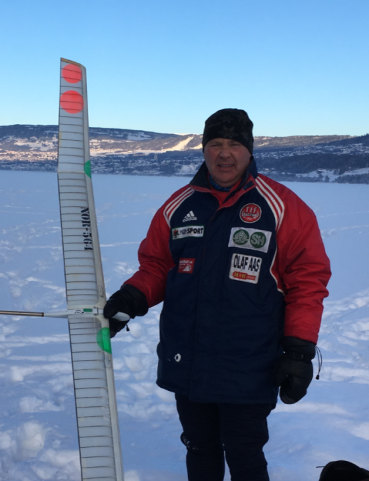 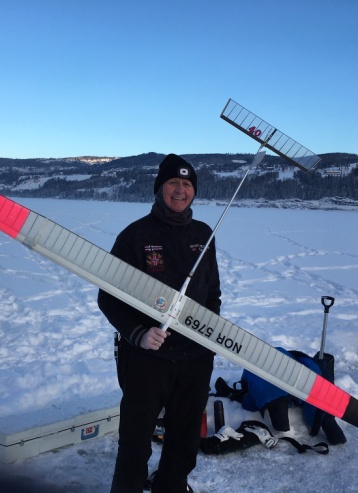 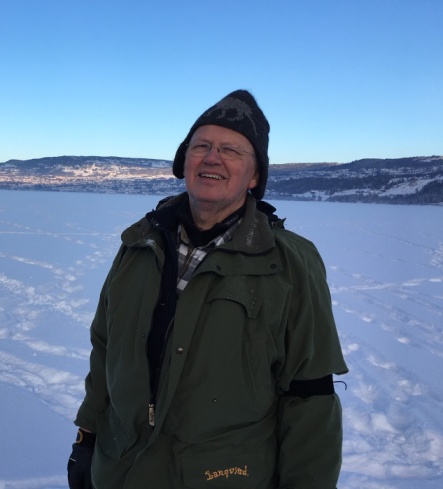 Så med blå himmel og Lysgårdsbakkene i bakgrunn takker vi for et bra stevne.Deltager1 omg.2. omg.3.omg. 4.omg.5.omg.sumDag Edvard Larsen180180180180238958Vegar Nereng180180137180247924Atle Klungrehaug180180178180141859